Сумська міська радаVІIІ СКЛИКАННЯ        СЕСІЯРІШЕННЯвід                           2021 року №          -МРм. СумиРозглянувши звернення громадянина, надані документи, відповідно до  статей 12, частини 7 статті 118 Земельного кодексу України, статті 50 Закону України «Про землеустрій», частини третьої статті 15 Закону України «Про доступ до публічної інформації», враховуючи протокол засідання постійної комісії з питань архітектури, містобудування, регулювання земельних відносин, природокористування та екології Сумської міської ради від 22.06.2021 №  23, керуючись пунктом 34 частини першої статті 26 Закону України «Про місцеве самоврядування в Україні», Сумська міська рада ВИРІШИЛА:Відмовити Брюхову Леву Борисовичу в наданні дозволу на розроблення проекту землеустрою щодо відведення земельної ділянки в оренду за адресою: м. Суми, вул. Інтернаціоналістів, біля буд. 23, орієнтовною площею 0,0030 га, для будівництва індивідуальних гаражів у зв’язку з невідповідністю місця розташування об’єкта вимогам містобудівної документації та державним будівельним нормам, а саме:згідно з Планом зонування території міста Суми, затвердженим рішенням сесії Сумської міської ради від 06.03.2013 № 2180-МР, земельна ділянка знаходиться в зоні змішаної багатоквартирної житлової та громадської забудови Ж-3, Ж-4, де розміщення індивідуальних гаражів не передбачено;пунктом 10.08.3 Державних будівельних норм Б.2.2-12:2019 ДБН «Планування та забудова територій», затверджених наказом Міністерства регіонального розвитку, будівництва та житлово-комунального господарства України від 26.04.2019 № 104, згідно з яким розміщення боксових гаражів на території житлових кварталів, мікрорайонів багатоквартирної житлової забудови не допускається.Сумський міський голова                                                                    О.М. ЛисенкоВиконавець: Клименко Ю.М.Ініціатор розгляду питання –– постійна комісія з питань архітектури, містобудування, регулювання земельних відносин, природокористування та екології Сумської міської ради Проєкт рішення підготовлено Департаментом забезпечення ресурсних платежів Сумської міської радиДоповідач – Клименко Ю.М.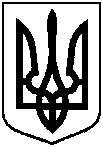 Проєктоприлюднено «__»_________2021 р.Про відмову Брюхову Леву Борисовичу в наданні дозволу на розроблення проекту землеустрою щодо відведення земельної ділянки в оренду за адресою: м. Суми, вул. Інтернаціоналістів, біля буд. 23, орієнтовною площею 0,0030 га 